Buchungsformular / Booking formBuchungscode / Booking Name: 		Abrufer – „BAWO“Datum / Date:				09.05.2022 – 11.05.2022Deadline: 				28.03.2022Unser – Ibis Wien Messe*** & Ibis Budget Wien Messe**– ist zertifiziert nach unserem ALL Safe Hygienekonzept und Teilnehmer des ACCOR eigenen Umweltprogramm Acting Here - Planet 21.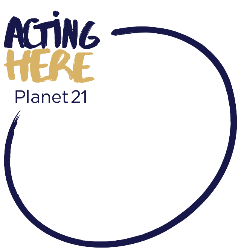 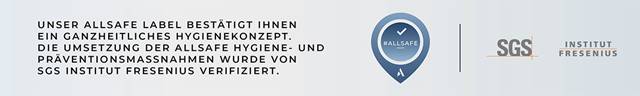 Zahlungs- und Buchungskonditionen/ Booking and Payment ConditionsZahlung direkt im Hotel. Als Zahlungs- und Buchungsgarantie muss eine gültige Kreditkartennummer mit Ablaufdatum bekannt gegeben werden direkt bei Buchung. Eine kostenfreie Stornierung ist bei Fixbuchung bis 7 Tage vor Anreise möglich. Bei zu später Stornierung oder nicht Anreise (No Show) werden 100% der gebuchten Leistungen von der Kreditkarte abgebucht. Payment direct at the hotel. For payment and booking guarantee a credit card number with expiry date is compulsory to qualify the booking. Cancellation free of charge is possible until 7 days prior arrival. In case of early departure, late cancellation, or No Show, 100 % of the gross total amount will be charge from your credit card.Check in / Check out:Check In ab 15:00 Uhr und Check Out bis 12:00 Uhr.Check in from 3pm, check out until 12am.Bei früherer An- bzw. späterer Abreise kann das Gepäck gerne nach Rücksprache und Verfügbarkeit kostenfrei im Hotel eingestellt werden. In case of early arrival or late departure, with pleasure group can storage their luggage free of charge – on request and availability.GAST INFORMATION / GUEST INFORMATIONNachname / Surname: 	Vorname / Firstname:	Firmenname / Company Name:	Adresse / Address:	PLZ / Zipcode:	Stadt & Land / City & Country: 	Tel / Phone: 	E-Mail: 	Le Club ACCOR Hotels Nr.: 	ZIMMERINFORMATION / ROOM INFORMATIONAnkunft / Arrival*:	Abreise / Departure*:	*zusätzliche Nächte gerne auf Anfrage – je nach Verfügbarkeit / additional nights on request – upon availabilityZimmer für 1 Person:		Room for 1 person:	 Zimmer für 2 Personen:		Room for 2 persons:	 Frühstück pro Person/Tag:		Breakfast per person/day:	 Die Preise verstehen sich pro Zimmer und Nacht, inklusive reichhaltigem Buffetfrühstück sowie allen Steuern und Abgaben. Alle durch Gesetzesänderungen bedingten Preisänderungen werden vom Endverbraucher getragen.Mentioned rates are per room and night incl. full buffet breakfast, all taxes and service charges.Price changes resulting from legislation are borne by the ultimate consumer.Kreditkarteninformation / Credit Card InformationVISA: 	DINERS: 	AMEX: 	MC: KreditkartenNr. / Credit card number:	Ablauf Datum / Expiry date:	Kreditkarteninhaber / Credit card holder:	Wichtige Information für Anreise aufgrund von COVID -19 //                                                                                    Important Information for your arrival due COVID- 19 Status 19.11.2021So groß die Freude auf beiden Seiten auch ist – so sehr möchten wir aber auch für Ihr Wohlergehen sorgen.Daher bitten wir Sie einen der nachfolgenden vier Punkte nachweislich (für den gesamten Aufenhalt) zu erfüllen und unseren Kollegen am Empfang zu bestätigen:We are delighted to accommodate you soon at your hotel.To ensure the security of our guests and our employees, we kindly ask you to show us one of the following documents during check in: Eine ärztliche Bestätigung über eine überstandene COVID-19 Erkrankung / A medical proof of a past COVID-19 illnessnicht älter als 6 Monatenot older than 6 month before arrival2. Ein Impfzertifikat – gültig nur für in der EU zugelassene Impfstoffe (Corminaty, Jannsen, Spikevax und Vaxzevira)/ A vaccination certificate – only valid for vaccines approved in the EU (Corminaty, Jannsen, Spikevax and Vaxzevria)2.a) Impfstoffe mit nur einer Impfung (ausschließlich Johnson & Johnson) / Vaccination with only one vaccination (only Johnson & Johnson)sofern nicht nachgeimpft wurde, gültig bis 03.01.2022If there was no re-vaccniation, valid until 03.01.20224.b) Impfstoffe mit zwei Impfungen (alle anderen Impfstoffe) / Vaccination with two vaccinations (all other types):Erst nach Vollimmunisierung sprich nach 2 Impfungen gültigOnly valid after full immunization (both vaccinations)Gültig für 271 Tage ab ErstimpfungValid 271 days after first oneWenn Sie nicht die Möglichkeit haben, dieses VOR ihrer Anreise zu erledigen, gerne unter - https://www.fastest.at/   einen Covid Test buchen oder bei Anreise innerhalb Österreich das großzügige Testangebot nutzen.If you do not have the possibility to get one of these requirements before arrival, please book an appointmwnt for a test online: http://www.fastest.atKinder sind bis zum 05. Lebensjahr von dieser Regelung ausgeschlossen.Children up to 05 years are excluded from those regulations.Es besteht eine generelle FFP2- Maskenpflicht in geschlossenen Räumen (Hotelzimmer ausgenommen), Shops, Sporteinrichtungen, Freizeit- und Kultureinrichtungen (ausgenommen Bäder und Nassräume), Messen oder Märkte sowie in allen öffentlichen Verkehrsmitteln und Bahnhöfen.There is a general FFP2 mask requirement in closed rooms (except hotel rooms), shops, sports facilities, leisure and cultural facilities (except baths and wet rooms), trade fairs or markets as well as in all public transport and train stations.Für die Nachtgastronomie und Veranstaltungen mit mehr als 25 TeilnehmerInnen gilt 2G+ (geimpft oder genesen und zusätzlich ein negativer PCR-Test nicht älter als 48 h). Für MitarbeiterInnen der Nachtgastronomie oder bei Großevents über 250 TeilnehmerInnen gilt 2G bzw. alternativ ein PCR-Test (nicht älter als 48 Stunden) in Kombination mit einer FFP2-Maske.For night gastronomy and events with more than 25 participants, 2G + applies (vaccinated or recovered and, in addition, a negative PCR test not older than 48 hours). For employees in night catering or for large events with more than 250 participants, 2G or, alternatively, a PCR test (not older than 48 hours) in combination with an FFP2 mask applies.Bitte haben Sie Verständnis dafür, dass ein Check-in ohne einen der 2 oben genannten Punkte nicht erfolgen kann.To enter our hotel, one of the mentioned reasons above needs to be given upon arrival.Please understand that without one of these proof a check in will not be possible.Wir möchten daraufhinweisen, sich bitte vor Reiseantritt rechtzeitig über die aktuellen Einreisebedingungen zu informieren. We would like to point out that you should inform yourself  about the current entry conditions before you start your journey on time .HotelDatum / DateRateFrühstück pro Person / TagBreakfast per person / dayIbis Wien Messe***Lassallestrasse 7, 1020 WienReservierung:Frau Nadine KAUERHerr Patrick KÖGL Tel: +43 1 217 700E-Mail: H2736-SB@accor.com 09.05.2022 – 11.05.202282,00 EUR pro Doppelzimmer zur Einzelbelegung / Nachtper Double Room for Single Use / Night95,00 EUR pro Doppelzimmer zur Doppelbelegung / Nachtper Double Room for Double Use / NightIncl.Ibis Budget Wien Messe**Lassallestrasse 7, 1020 WienReservierung:Frau Lieselotte DAICHENDTTel: +43 1 212 04 24E-Mail: H7098-RE@accor.com09.05.2022 – 11.05.202265,50 EUR pro Doppelzimmer zur Einzelbelegung / Nachtper Double Room for Single Use / Night74,00 EUR pro Doppelzimmer zur Doppelbelegung / Nachtper Double Room for Double Use / NightIncl.